《襄阳汽车职业技术学院紧缺高层次人才招聘拟聘用人员名单》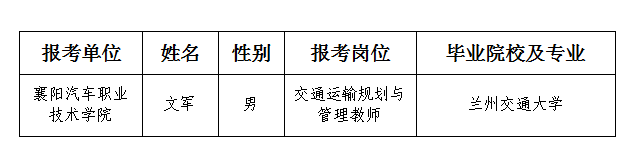 